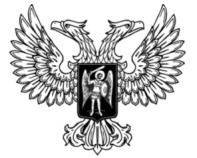 ДонецкАЯ НароднАЯ РеспубликАЗАКОНО СРОКАХ ПРИНЯТИЯ РЕШЕНИЯ ПРЕДСТАВИТЕЛЬНЫМИ ОРГАНАМИ МУНИЦИПАЛЬНЫХ ОБРАЗОВАНИЙ ОБ ОТКАЗЕ, ПОЛНОСТЬЮ ИЛИ ЧАСТИЧНО, ОТ ПОЛУЧЕНИЯ В ОЧЕРЕДНОМ ФИНАНСОВОМ ГОДУ ДОТАЦИЙ ИЗ ДРУГИХ БЮДЖЕТОВ БЮДЖЕТНОЙ СИСТЕМЫ РОССИЙСКОЙ ФЕДЕРАЦИИ ИЛИ 
ОТ НАЛОГОВЫХ ДОХОДОВ ПО ДОПОЛНИТЕЛЬНЫМ НОРМАТИВАМ ОТЧИСЛЕНИЙПринят Постановлением Народного Совета 4 февраля 2024 годаСтатья 1В соответствии с пунктом 6 статьи 136 Бюджетного кодекса 
Российской Федерации установить, что представительными 
органами муниципальных образований в Донецкой Народной 
Республике в срок до 1 сентября текущего финансового года 
может быть принято решение об отказе, полностью или частично, 
от получения в очередном финансовом году дотаций из 
других бюджетов бюджетной системы Российской Федерации 
или от налоговых доходов по дополнительным нормативам 
отчислений. Указанное решение направляется главой муниципального образования в Министерство финансов Донецкой Народной Республики в срок до 15 сентября текущего финансового года.Статья 2Настоящий Закон вступает в силу со дня официального 
опубликования и распространяет свое действие на правоотношения, возникшие с 1 января 2024 года.ГлаваДонецкой Народной Республики					Д.В. Пушилинг. Донецк8 февраля 2024 года№ 48-РЗ